Зарегистрировано в Минюсте России 26 ноября 2018 г. N 52776МИНИСТЕРСТВО ТРУДА И СОЦИАЛЬНОЙ ЗАЩИТЫ РОССИЙСКОЙ ФЕДЕРАЦИИПРИКАЗот 31 октября 2018 г. N 680нО ВНЕСЕНИИ ИЗМЕНЕНИЙВ ПЕРЕЧЕНЬ ПОКАЗАНИЙ И ПРОТИВОПОКАЗАНИЙ ДЛЯ ОБЕСПЕЧЕНИЯИНВАЛИДОВ ТЕХНИЧЕСКИМИ СРЕДСТВАМИ РЕАБИЛИТАЦИИ,УТВЕРЖДЕННЫЙ ПРИКАЗОМ МИНИСТЕРСТВА ТРУДА И СОЦИАЛЬНОЙЗАЩИТЫ РОССИЙСКОЙ ФЕДЕРАЦИИ ОТ 28 ДЕКАБРЯ 2017 Г. N 888НПриказываю:Внести изменения в перечень показаний и противопоказаний для обеспечения инвалидов техническими средствами реабилитации, утвержденный приказом Министерства труда и социальной защиты Российской Федерации от 28 декабря 2017 г. N 888н (зарегистрирован Министерством юстиции Российской Федерации 6 марта 2018 г., регистрационный N 50276), согласно приложению.МинистрМ.А.ТОПИЛИНПриложениек приказу Министерства трудаи социальной защитыРоссийской Федерацииот 31 октября 2018 г. N 680нИЗМЕНЕНИЯ,КОТОРЫЕ ВНОСЯТСЯ В ПЕРЕЧЕНЬ ПОКАЗАНИЙ И ПРОТИВОПОКАЗАНИЙДЛЯ ОБЕСПЕЧЕНИЯ ИНВАЛИДОВ ТЕХНИЧЕСКИМИ СРЕДСТВАМИРЕАБИЛИТАЦИИ, УТВЕРЖДЕННЫЙ ПРИКАЗОМ МИНИСТЕРСТВАТРУДА И СОЦИАЛЬНОЙ ЗАЩИТЫ РОССИЙСКОЙ ФЕДЕРАЦИИОТ 28 ДЕКАБРЯ 2017 Г. N 888Н1. Наименование перечня изложить в следующей редакции:"Перечень показаний и противопоказаний для обеспечения инвалидов техническими средствами реабилитации".2. В пункте 6:а) в позициях 6-05-01 и 6-05-02 графу "Медицинские противопоказания для обеспечения инвалидов техническими средствами реабилитации" изложить в следующей редакции:"Относительные медицинские противопоказания:Выраженные, значительно выраженные нарушения нейромышечных, скелетных и связанных с движением (статодинамических) функций верхних конечностей; выраженные, значительно выраженные нарушения статики и координации движений (гиперкинетические, атактические нарушения);значительно выраженные нарушения функций сердечно-сосудистой системы, дыхательной системы, пищеварительной системы, выделения, кроветворения, обмена веществ и энергии, внутренней секреции, иммунитета.";б) в позиции 6-06-01 в графе "Медицинские противопоказания для обеспечения инвалидов техническими средствами реабилитации" слова "значительно выраженные нарушения психических функций, проявляющиеся выраженным интеллектуальным дефектом и/или значительно выраженными нарушениями регуляции поведения;" исключить;в) в позиции 6-07-01 графу "Медицинские противопоказания для обеспечения инвалидов техническими средствами реабилитации" изложить в следующей редакции:"Относительные медицинские противопоказания:прогрессирование патологического процесса в положении инвалида сидя, в том числе вследствие спинномозговой грыжи, воспалительных заболеваний позвоночника;наличие эпилептических припадков с нарушением сознания, резистентных к терапии.";г) в позиции 6-09-01 в графе "Медицинские противопоказания для обеспечения инвалидов техническими средствами реабилитации" слова "значительно выраженные нарушения психических функций, проявляющиеся выраженным интеллектуальным дефектом и/или значительно выраженными нарушениями поведения;" исключить;д) в позициях 6-10-01 - 6-10-06 в графе "Медицинские противопоказания для обеспечения инвалидов техническими средствами реабилитации" слова "значительно выраженные нарушения психических функций, проявляющиеся выраженным интеллектуальным дефектом и/или значительно выраженными нарушениями поведения;" исключить.3. В пункте 7:а) в позиции 7-01-01 в графе "Медицинские противопоказания для обеспечения инвалидов техническими средствами реабилитации" слово "Абсолютные" заменить словом "Относительные";б) в позиции 7-01-03 графу "Медицинские противопоказания для обеспечения инвалидов техническими средствами реабилитации" изложить в следующей редакции:"Относительные медицинские противопоказания:значительно выраженные нарушения статики и координации движений (гиперкинетические, атактические нарушения);выраженные, значительно выраженные нарушения функций сердечно-сосудистой системы, дыхательной системы, пищеварительной системы, выделения, кроветворения, обмена веществ и энергии, внутренней секреции, иммунитета;последствия заболеваний травм и дефектов, приводящие к прогрессированию патологического процесса в положении инвалида сидя;наличие эпилептических припадков с нарушением сознания.";в) в позиции 7-02-01:в графе "Медицинские показания для обеспечения инвалидов техническими средствами реабилитации" слова "(выраженный, значительно выраженный парез обеих или одной нижней конечности, выраженные гемипарез, гемиплегия, паралич обеих или одной нижней конечности)" исключить;графу "Медицинские противопоказания для обеспечения инвалидов техническими средствами реабилитации" изложить в следующей редакции:"Относительные медицинские противопоказания:последствия заболеваний, травм и дефектов, приводящие к прогрессированию патологического процесса в положении инвалида сидя;наличие эпилептических припадков с нарушением сознания.";г) в позиции 7-02-02 графу "Медицинские противопоказания для обеспечения инвалидов техническими средствами реабилитации" изложить в следующей редакции:"Относительные медицинские противопоказания:последствия заболеваний, травм и дефектов, приводящие к прогрессированию патологического процесса в положении инвалида сидя;наличие эпилептических припадков с нарушением сознания.";д) в позиции 7-02-03 графу "Медицинские противопоказания для обеспечения инвалидов техническими средствами реабилитации" изложить в следующей редакции:"Относительные медицинские противопоказания:значительно выраженные нарушения статики и координации движений (гиперкинетические, атактические нарушения), выраженные или значительно выраженные нарушения функций сердечно-сосудистой системы, дыхательной системы, пищеварительной системы, выделения, кроветворения, обмена веществ и энергии, внутренней секреции, иммунитета;выраженные или значительно выраженные нарушения зрения:острота зрения лучше видящего глаза с коррекцией 0,1 - 0;последствия заболеваний, травм и дефектов, приводящие к прогрессированию патологического процесса в положении инвалида сидя;наличие эпилептических припадков с нарушением сознания.";е) в позиции 7-02-04 графу "Медицинские противопоказания для обеспечения инвалидов техническими средствами реабилитации" изложить в следующей редакции:"Относительные медицинские противопоказания:значительно выраженные нарушения статики и координации движений (гиперкинетические, атактические нарушения);выраженные, значительно выраженные нарушения функций сердечно-сосудистой системы, дыхательной системы, пищеварительной системы, выделения, кроветворения, обмена веществ и энергии, внутренней секреции, иммунитета;выраженные, значительно выраженные нарушения зрения:острота зрения лучше видящего глаза с коррекцией 0,1 - 0;последствия заболеваний, травм и дефектов, приводящие к прогрессированию патологического процесса в положении инвалида сидя;наличие эпилептических припадков с нарушением сознания.";ж) в позиции 7-03-01 графу "Медицинские противопоказания для обеспечения инвалидов техническими средствами реабилитации" изложить в следующей редакции:"Относительные медицинские противопоказания:выраженные или значительно выраженные нарушения зрения:острота зрения лучше видящего глаза с коррекцией 0,1 - 0;значительно выраженные нарушения функций сердечно-сосудистой системы, дыхательной системы, пищеварительной системы, выделения, кроветворения, обмена веществ и энергии, внутренней секреции, иммунитета;значительно выраженные нарушения психических функций, приводящие к выраженному снижению или отсутствию критической оценки своего состояния и ситуации в целом, нарушениям поведения, аффективно-волевым, психопатоподобным нарушениям, психопатизации личности;значительно выраженные нарушения статики и координации движений (гиперкинетические, атактические нарушения);последствия заболеваний, травм и дефектов, приводящие к прогрессированию патологического процесса в положении инвалида сидя;значительно выраженные нарушения нейромышечных, скелетных и связанных с движением (статодинамических) функций верхних конечностей;наличие эпилептических припадков с нарушением сознания.";з) в позициях 7-03-01, 7-04-01, 7-04-02 в графе "Медицинские противопоказания для обеспечения инвалидов техническими средствами реабилитации" из абсолютных медицинских противопоказаний исключить абзацы следующего содержания:"выраженные, значительно выраженные нарушения психических функций, приводящие к выраженному снижению или отсутствию критической оценки своего состояния и ситуации в целом, нарушениям поведения, аффективно-волевым, психопатоподобным нарушениям, психопатизации личности;хронический алкоголизм, наркомания, токсикомания;";в относительные медицинские противопоказания добавить словосочетание:"; выраженные, значительно выраженные нарушения психических функций, приводящие к выраженному снижению или отсутствию критической оценки своего состояния и ситуации в целом, нарушениям поведения, аффективно-волевым, психопатоподобным нарушениям, психопатизации личности.";и) в позиции 7-05-01 в графе "Медицинские противопоказания для обеспечения инвалидов техническими средствами реабилитации":в абсолютных медицинских противопоказаниях перед словами "значительно выраженные нарушения психических функций" слово "выраженные" исключить;дополнить относительными медицинскими противопоказаниями в следующей редакции:"выраженные нарушения психических функций, приводящие к выраженному снижению критической оценки своего состояния и ситуации в целом, нарушениям поведения, аффективно-волевым, психопатоподобным нарушениям, психопатизации личности.".4. В пункте 8:а) в позициях 8-02-01, 8-02-02, 8-02-03, 8-03-01, 8-03-02, 8-03-03, 8-04-01, 8-04-02, 8-04-03, 8-05-01, 8-05-02, 8-07-02, 8-07-03, 8-07-04, 8-07-05, 8-07-06, 8-07-07, 8-07-08, 8-07-09, 8-07-10 в графах "Медицинские противопоказания для обеспечения инвалидов техническими средствами реабилитации" из абсолютных медицинских противопоказаний исключить абзацы следующего содержания:"выраженные, значительно выраженные нарушения психических функций, приводящие к выраженному снижению или отсутствию критической оценки своего состояния и ситуации в целом, нарушениям поведения, аффективно-волевым, психопатоподобным нарушениям, психопатизации личности;хронический алкоголизм, наркомания, токсикомания;";в относительные медицинские противопоказания добавить словосочетание:"; выраженные, значительно выраженные нарушения психических функций, приводящие к выраженному снижению или отсутствию критической оценки своего состояния и ситуации в целом, нарушениям поведения, аффективно-волевым, психопатоподобным нарушениям, психопатизации личности.";б) в позиции 8-07-11:в графе "Медицинские показания для обеспечения инвалидов техническими средствами реабилитации" после слов "в том числе атипичной" дополнить словами ", при потенциальном достижении 1 - 4 уровня двигательной активности.";в графе "Медицинские противопоказания для обеспечения инвалидов техническими средствами реабилитации" из абсолютных медицинских противопоказаний исключить абзацы следующего содержания:"выраженные, значительно выраженные нарушения психических функций, приводящие к выраженному снижению или отсутствию критической оценки своего состояния и ситуации в целом, нарушениям поведения, аффективно-волевым, психопатоподобным нарушениям, психопатизации личности;хронический алкоголизм, наркомания, токсикомания;";в относительные медицинские противопоказания добавить словосочетание:"; выраженные, значительно выраженные нарушения психических функций, приводящие к выраженному снижению или отсутствию критической оценки своего состояния и ситуации в целом, нарушениям поведения, аффективно-волевым, психопатоподобным нарушениям, психопатизации личности.";в) в позиции 8-07-12:графу "Медицинские показания для обеспечения инвалидов техническими средствами реабилитации" изложить в следующей редакции:"Стойкие умеренные или выраженные нарушения нейромышечных, скелетных и связанных с движением (статодинамических) функций нижней конечности вследствие:костной культи/культей бедра длиной не менее 10 см;вычленения в коленном суставе;при потенциальном достижении 3 - 4 уровня двигательной активности";в графе "Медицинские противопоказания для обеспечения инвалидов техническими средствами реабилитации" из абсолютных медицинских противопоказаний исключить абзацы следующего содержания:"выраженные, значительно выраженные нарушения психических функций, приводящие к выраженному снижению или отсутствию критической оценки своего состояния и ситуации в целом, нарушениям поведения, аффективно-волевым, психопатоподобным нарушениям, психопатизации личности;хронический алкоголизм, наркомания, токсикомания;";в относительные медицинские противопоказания добавить словосочетание:"; выраженные, значительно выраженные нарушения психических функций, приводящие к выраженному снижению или отсутствию критической оценки своего состояния и ситуации в целом, нарушениям поведения, аффективно-волевым, психопатоподобным нарушениям, психопатизации личности.".5. В пункте 9:а) в позициях 9-01-02, 9-01-04, 9-01-05, 9-01-06, 9-02-02, 9-02-03, 9-02-04 в графе "Медицинские противопоказания для обеспечения инвалидов техническими средствами реабилитации" слово "Абсолютные" заменить словом "Относительные";б) в позиции 9-01-03 графу "Медицинские противопоказания для обеспечения инвалидов техническими средствами реабилитации" изложить в следующей редакции:"Медицинские противопоказания отсутствуют.".6. В пункте 11:а) в позициях 11-01-01, 11-01-02, 11-01-03, 11-01-04, 11-01-05, 11-01-06, 11-01-07, 11-01-08, 11-01-09, 11-01-10 графу "Медицинские противопоказания для обеспечения инвалидов техническими средствами реабилитации" изложить в следующей редакции:"Относительные медицинские противопоказания:значительно выраженные нарушения психических функций, приводящие к выраженному снижению или отсутствию критической оценки своего состояния и ситуации в целом;значительно выраженные нарушения нейромышечных, скелетных и связанных с движением (статодинамических) функций обеих верхних конечностей.".7. В пункте 13:а) в позициях 13-01-02, 13-01-03 графу "Медицинские противопоказания для обеспечения инвалидов техническими средствами реабилитации" объединить и изложить в следующей редакции:"Относительные медицинские противопоказания:острота зрения единственного или лучше видящего глаза с коррекцией 0,02 и ниже.";б) в позиции 13-01-04 графу "Медицинские противопоказания для обеспечения инвалидов техническими средствами реабилитации" изложить в следующей редакции:"Медицинских противопоказаний не имеется.".8. В пункте 14 в позиции 14-01-01 из графы "Медицинские противопоказания для обеспечения инвалидов техническими средствами реабилитации" слова "хронический алкоголизм, наркомания, токсикомания" исключить.9. В пункте 16:а) в позициях 16-01-01, 16-01-02, 16-01-03 из графы "Медицинские противопоказания для обеспечения инвалидов техническими средствами реабилитации" слова "значительно выраженные нарушения психических функций, приводящие к выраженному снижению или отсутствию критической оценки своего состояния и ситуации в целом;" исключить.10. В пункте 17:а) в позициях 17-01-01, 17-01-02, 17-01-03, 17-01-04, 17-01-05, 17-01-06, 17-01-07, 17-01-08, 17-01-09, 17-01-10, 17-01-11, 17-01-12, 17-01-13, 17-01-14 графу "Медицинские противопоказания для обеспечения инвалидов техническими средствами реабилитации" изложить в следующей редакции:"Относительные медицинские противопоказания:при бинауральном слухопротезировании ребенка-инвалида - наличие плоской аудиограммы (одно ухо) и крутонисходящей аудиограммы (другое ухо), ретрокохлеарное поражение;невозможность протезирования одного из ушей;нарушение функции вестибулярного аппарата.";б) в позиции 17-01-15 в графе "Медицинские противопоказания для обеспечения инвалидов техническими средствами реабилитации" слова "Абсолютные медицинские противопоказания: значительно выраженные нарушения психических функций, приводящие к выраженному снижению или отсутствию критической оценки своего состояния и ситуации в целом." исключить;в) в позиции 17-01-16 графу "Медицинские противопоказания для обеспечения инвалидов техническими средствами реабилитации" изложить в следующей редакции:"Относительные медицинские противопоказания:при бинауральном слухопротезировании ребенка-инвалида - наличие плоской аудиограммы (одно ухо) и крутонисходящей аудиограммы (другое ухо), ретрокохлеарное поражение;невозможность протезирования одного из ушей;нарушение функции вестибулярного аппарата.".11. В позиции 20-01-01 пункта 20 в графе "Медицинские противопоказания для обеспечения инвалидов техническими средствами реабилитации" слова "значительно выраженные нарушения психических функций, приводящие к выраженному снижению или отсутствию критической оценки своего состояния и ситуации в целом" исключить.12. В позиции 22-10-17 пункта 22 цифры "22-10 17" заменить цифрами "22-01-17".13. В позициях 23-01-01, 23-01-02, 23-01-03, 23-01-04 пункта 23 графу "Медицинские противопоказания для обеспечения инвалидов техническими средствами реабилитации" слово "Абсолютные" заменить словом "Относительные".14. В позициях 23.1-01-01, 23.1-01-02 пункта 23.1 графу "Медицинские противопоказания для обеспечения инвалидов техническими средствами реабилитации" изложить в следующей редакции:"Относительные медицинские противопоказания:Значительно выраженные нарушения статики и координации движений (гиперкинетические, атактические нарушения).".15. Примечания дополнить пунктами 16, 17, 18 следующего содержания:"16. Эффективность использования видом TCP, предусмотренных номерами 8-04-01, 8-04-02, 8-04-03, 8-05-01, 18-01, 19-01, 20-01, оценивается при определении медицинских показаний и противопоказаний по истечении сроков пользования.17. Рекомендации о нуждаемости в обеспечении видами TCP, предусмотренных номерами с 8-09-27 по 8-09-54, 9-01-04, 9-01-05, 9-02-03, 9-02-04, могут устанавливаться в ИПРА инвалида, ИПРА ребенка-инвалида бессрочно (для детей-инвалидов - до достижения возраста 18 лет) через 4 года наблюдения при невозможности устранения патологического состояния.18. Рекомендации о нуждаемости в обеспечении видами TCP, предусмотренных номерами с 21-01-01 по 21-01-39, с 22-01-01 по 22-01-18, могут устанавливаться в ИПРА инвалида, ИПРА ребенка-инвалида бессрочно (для детей-инвалидов - до достижения возраста 18 лет) через 2 года наблюдения при невозможности устранения патологического состояния.".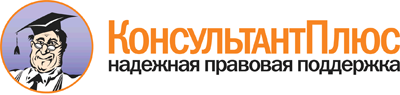 Приказ Минтруда России от 31.10.2018 N 680н
"О внесении изменений в перечень показаний и противопоказаний для обеспечения инвалидов техническими средствами реабилитации, утвержденный приказом Министерства труда и социальной защиты Российской Федерации от 28 декабря 2017 г. N 888н"
(Зарегистрировано в Минюсте России 26.11.2018 N 52776)Документ предоставлен КонсультантПлюс

www.consultant.ru

Дата сохранения: 10.12.2018
 